3年道徳学習指導案１　主題名　心のふれあい　　２－（２）２　ねらい　人は互いに助け合って生きていることを自覚し、感謝と思いやりの心で他と接しようとする実践意欲を培う。３　資料名　「ある元旦のこと」（出典：あかつき「中学生の道徳　自分をのばす」）４　本時の展開「ある元旦のこと」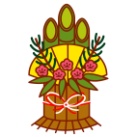 3年　　組　　番　名前　　　　　　　　　　　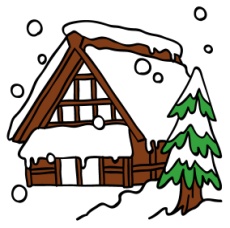 これまでを振り返って、あなたが相手の「思いやり」を感じたことは何かありますか。授業を通して、自分が感じたこと、考えたこと、思ったことを書いてください。学習活動主な発問と予想される生徒の反応留意点導入５分１．自分の体験を振り返る。最近、他人にしてもらった「ちょっとうれしかったこと」は何ですか。「何気なくしてもらった些細なこと」などを発表させる。展開35分２．資料を読む。３．少年の行動から、彼の気持ちを考える。４．挨拶板には、どのような思いが込められているのかを考える。５．「思いやり」とは、どういうものかを考える。【発問１】挨拶板を見た少年は、なぜ頭を下げたのでしょう。・うれしかったから　・感動したから・ありがとう（感謝）の気持ちから【発問２】2つの挨拶板を見比べて、何が違うでしょう。・（筆者の）感謝の気持ち、思いやり・親切さ【補助発問】筆者は、感謝されたくて挨拶板を書いたのでしょうか。・そうではない【中心発問】では、筆者はなぜこのようなことをしようと思ったのでしょう。・日頃からの感謝を伝えたかった・休日に関係なく仕事をしている配達人のことを思って「①帽子を脱いで、②深々と、頭を下げた。」という点にも注目させる。挨拶板にこめられた筆者の感謝の気持ちを受け取り、その気持ちに対して頭を下げていることに着目させる。「思いやり」とは、他人からの感謝や見返りを期待せず、見ていても見ていなくても「相手のことを考えてすること」ということを確認する。終末10分５．自分たちの生活に振りかえって考える。これまでを振り返って、あなたが相手の「思いやり」を感じたことは何ですか。ワークシートに記入後、時間があれば、数名の生徒に発表させる。